       Памятка. Осторожно, бешенство!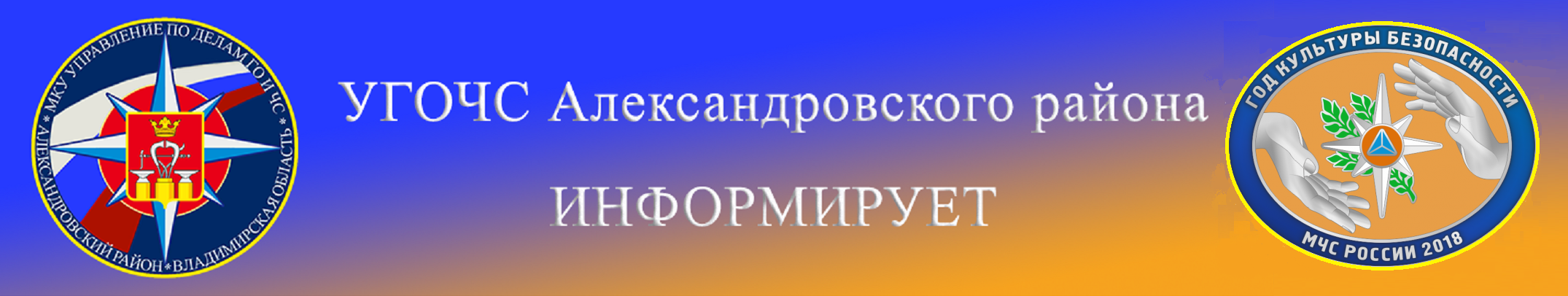 БЕШЕНСТВО - острое, вирусное инфекционное заболевание, общее для человека и животных, ВСЕГДА заканчивается смертью. Средства для лечения бешенства еще не найдено. 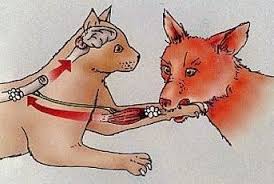 КАК ПРОИСХОДИТ ЗАРАЖЕНИЕ?Дикие, бродячие, домашние и сельскохозяйственные животные могут стать причиной заражения человека при  укусе, оцарапывании, ослюнении, а также при контакте человека с предметами, загрязненными инфицированной слюной больного животного.КАК ПРОЯВЛЯЕТСЯ БЕШЕНСТВО У ЖИВОТНЫХ?У собак болезнь может протекать с проявлением беспокойства, снижением аппетита, слюнотечением и агрессивностью. Кошки с особой злостью нападают на человека, их нападение почти всегда заканчивается укусом. Дикие животные (лисы, енотовидные собаки) теряют страх перед человеком, приходят в населенные пункты, сами идут на контакт, проявляют излишнее дружелюбие, но при этом нападают на домашних и сельскохозяйственных животных и людей.ЕСЛИ ВАС УКУСИЛО (оцарапало, обслюнявило) ЖИВОТНОЕ:1. Немедленно тщательно промойте рану с мылом, чтобы смыть слюну животного,2. сразу же обратитесь за медицинской помощью в ближайший травматологический пункт для  скорейшего проведения курса антирабических прививок!3. Доставьте покусавшее вас животное на ветеринарную станцию для осмотра и установления диагноза бешенство.ВЫЛЕЧИТЬ НЕЛЬЗЯ, ПРЕДУПРЕДИТЬ МОЖНО!ЕДИНСТВЕННОЙ МЕРОЙ ЗАЩИТОЙ ЧЕЛОВЕКА ОТ ЭТОЙ СМЕРТЕЛЬНОЙ БОЛЕЗНИ ЯВЛЯЕТСЯ ВАКЦИНАЦИЯ.Для постконтактной вакцинации отсутствуют противопоказания, т.к. бешенство является заболеванием со 100 % летальным исходом. Только полноценный курс вакцинации позволяет предотвратить неминуемый смертельный исход. Совместными усилиями мы добьемся того, чтобы бешенство ушло в историю!МКУ «Управление по делам ГО и ЧС Александровского района»